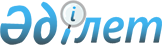 О внесении дополнений и изменений в постановление Правительства Республики Казахстан от 29 сентября 2010 года № 983 "Об утверждении Программы по развитию информационных и коммуникационных технологий в Республике Казахстан на 2010-2014 годы"
					
			Утративший силу
			
			
		
					Постановление Правительства Республики Казахстан от 29 декабря 2011 года № 1644. Утратило силу постановлением Правительства Республики Казахстан от 7 февраля 2013 года № 101

      Сноска. Утратило силу постановлением Правительства РК от 07.02.2013 № 101.      Правительство Республики Казахстан ПОСТАНОВЛЯЕТ:



      1. Внести в постановление Правительства Республики Казахстан от 29 сентября 2010 года № 983 «Об утверждении Программы по развитию информационных и коммуникационных технологий в Республике Казахстан на 2010 - 2014 годы» следующие дополнения и изменения:



      в Программе по развитию информационных и коммуникационных технологий в Республике Казахстан на 2010 - 2014 годы, утвержденной указанным постановлением:



      в разделе «Паспорт программы»:



      подраздел «Основные понятия» дополнить подпунктами 62), 63), 64) и 65) следующего содержания:

      «62) архитектура «электронного правительства» - документы, содержащие анализ автоматизации деятельности государственных органов, информации, необходимой для ее осуществления, информационных систем и мероприятий, направленных на развитие информатизации государственных органов;

      63) политика развития архитектуры «электронного правительства» - единые принципы и стандарты развития ЭП, направленные на унификацию и систематизацию процессов информатизации государственных органов;

      64) эталонная модель архитектуры «электронного правительства» - руководящие методические документы (классификаторы), используемые для контроля, планирования и регулирования реализации ЭП и позволяющие получить представление об автоматизации деятельности государственных органов, хранимых данных, типовых ИКТ-компонентах, рекомендуемых к использованию в рамках ЭП, наборе показателей для оценки производительности/эффективности ЭП в целом и отдельных ИКТ-компонентов;

      65) «облачные» вычисления - технология распределенной обработки данных, в которой компьютерные ресурсы и мощности предоставляются пользователю с использованием веб-технологий.»;



      в разделе 3 «Анализ текущей ситуации»:



      в подразделе 3.4 «Основные проблемы, тенденции и предпосылки развития соответствующей отрасли»:



      в части седьмой слово «Wi-Max» заменить словом «LTE»;



      после части двенадцатой дополнить частями следующего содержания:

      «На сегодняшний день многие системы функционируют в промышленном режиме, некоторые ИС используются для оказания услуг в электронном виде на безальтернативной основе.

      Для обеспечения качественного предоставления IT-услуг необходимо иметь:

      1) комплексную систему управления и мониторинга работоспособности систем интегрированную с процессом управления инцидентами и проблемами;

      2) консультационную поддержку пользователей (Call-центр).

      В отношении текущего состояния инфраструктуры вычислительных центров, необходимо отметить, что серверные помещения многих государственных органов на текущий момент не соответствуют требованиям к системам жизнеобеспечения, по таким характеристикам как температурный режим, энергоснабжение, резервирование оборудования и соблюдение требований к каналам связи, которые описаны в национальных и международных стандартах (НПБ, СНиП РК, ПУЭ Главгосэнергонадзор, ГОСТ, ANSI/TIA/EIA). В рамках чего, данные помещения не могут в должной мере обеспечить требования к отказоустойчивости, производительности ИС и качеству предоставляемых IТ-услуг.»;



      после части девятнадцатой дополнить частями следующего содержания:

      «Вместе с тем, необходимо отметить, что на текущий момент существует ряд проблемных вопросов, препятствующих полноценному развитию ЭП:

      1) в части совершенствования существующей нормативно-правовой базы в сфере информатизации:

      отсутствие утвержденного перечня функций государственных органов, что не позволяет систематизировать и проводить поэтапную автоматизацию деятельности государственных органов и реализацию электронных услуг, а также выявить процессы-кандидаты для внедрения типовых решений;

      наличие норм в законодательстве требующих личного присутствия получателей при подаче заявки/получении результата государственной услуги, ограничивающих предоставление запросов и необходимых документов в электронном виде;

      отсутствие нормативно-правовой базы, регламентирующей заверение и удостоверение подлинности копий бумажных документов в электронном виде, и дающей возможность предоставления данных электронных документов при подаче заявки на получение государственных услуг по аналогии с традиционными формами взаимодействия с государственными органами;

      необходимость совершенствования нормативно-правововой базы, регламентирующей открытость публичной информации и требования к доступности данной информации в электронном виде;

      2) в части упорядочивания процессов проведения информатизации и развития ЭП:

      отсутствие целостного детального видения текущего состояния ЭП, вследствие несоблюдения государственными органами требований по учету и регистрации информационных ресурсов и информационных систем, что приводит к дублированию финансовых затрат, функциональных возможностей, данных и компонентов информационных систем в различных государственных органах;

      разрыв по уровню автоматизации процессов, развитию IT-инфраструктуры и качеству реализованных программных решений между центральными государственными и местными исполнительными органами;

      отсутствие общих требований по обеспечению совместимости и интеграции государственных информационных систем с компонентами ЭП;

      3) в части готовности государственных органов к предоставлению электронных государственных услуг:

      узконаправленный ведомственный характер реализуемых IТ-проектов не позволяет проводить полноценную автоматизацию процессов по предоставлению электронных государственных услуг без наличия медиа-разрывов;

      отсутствие механизмов взаимодействия государственных органов по оказанию государственных услуг, что приводит к повторному запросу у граждан и организаций информации, которая уже имеется в базах данных других ГО;

      неполноценное наполнение или полное отсутствие ведомственных учетных информационных систем не позволяет реализовать в электронном формате социально значимые услуги;

      децентрализованное создание государственных интернет-ресурсов для предоставления государственных услуг снижает удобство работы пользователей и не позволяет обеспечить принцип единого окна в рамках взаимодействия с получателями государственных услуг в электронном формате;

      отсутствие механизмов, обеспечивающих доступность размещаемой информации и интернет-ресурсов государственных органов для лиц с ограниченными возможностями;

      4) в части развития инфраструктуры ЭП:

      дублирование затрат государственными органами по непрофильным направлениям деятельности на сопровождение типового и коробочного ПО, техническое обслуживание серверного оборудования и содержание ведомственных серверных центров;

      асинхронное развитие инфраструктуры ЭП и каналов доступа, в частности в районах и сельских территориях, что в свою очередь препятствует и тормозит внедрение ЭП.

      Данные проблемы носят комплексный характер и требуют совместной скоординированной работы центральных государственных органов и местных исполнительных органов для их устранения.»;



      в разделе 4 «Цели, задачи, целевые индикаторы и показатели результатов программы»:



      в подразделе 4.3 «Задачи программы»:



      в главе 4.3.1 «Модернизация и развитие инфокоммуникационной инфраструктуры»:



      в подразделе «Развитие вычислительных центров»:



      часть вторую дополнить подпунктом 5) следующего содержания:

      «5) совершенствование требований к зданиям и помещениям для установки серверного и телекоммуникационного оборудования, а также их эксплуатации согласно национальным и международным стандартам.»;



      в главе 4.3.6 «Развитие образования в сфере инфокоммуникаций»:



      в части четвертой:



      в абзаце втором слова «разработка квалификационного справочника с требованиями по» заменить словами «внесение изменений в квалификационный справочник в части требований к»;



      абзац девятый изложить в следующей редакции:

      «создание двух учебных центров повышения квалификации и переподготовки ИКТ-специалистов и преподавателей организаций образования;»;



      главу 4.3.7 «Развитие электронных услуг и ЭП» изложить в следующей редакции:

      «4.3.7 Развитие электронных услуг и ЭП

      В целях повышения эффективности и качества предоставления населению социально-значимых государственных услуг путем применения передовых информационных технологий, в рамках реализации Программы планируется осуществлять работы по формированию и развитию информационных систем государственных органов и акиматов с учетом постоянного увеличения оказываемых в электронном виде государственных услуг. Одной из ключевых задач в рамках данного направления Программы является обеспечение поэтапной интеграции с компонентами ЭП всех подлежащих интеграции государственных информационных систем и информационных ресурсов в зависимости от информационных потребностей государственных органов, а также планов по оптимизации и автоматизации процессов оказания государственных услуг входящих в их компетенцию.

      При этом, основным условием обеспечения доверия со стороны населения к электронному каналу взаимодействия с государством является соблюдение требований информационной безопасности и гарантированное бесперебойное функционирование информационных ресурсов и систем.

      Выполнение обозначенных целей Программы обеспечивается путем реализации краткосрочных и долгосрочных проектов, направленных на оптимизацию и автоматизацию процессов предоставления государственных услуг, которые сгруппированы по следующим направлениям:

      1) развитие нормативной правовой базы в сфере информатизации с целью обеспечения перевода государственных услуг в электронный вид;

      2) развитие архитектуры ЭП в Республике Казахстан;

      3) формирование и развитие информационных систем (межведомственных, ведомственных и МИО) для предоставления электронных государственных услуг и повышения эффективности государственного управления с учетом соблюдения требований информационной безопасности и обеспечения бесперебойного функционирования информационных ресурсов и систем;

      4) обеспечение участия и вовлечения общественности в формирование государственной политики, и повышение открытости и доступности информации о деятельности государственных органов;

      5) продвижение электронных услуг и ЭП;

      6) оценка эффективности деятельности государственных органов по применению IT и качества оказания государственных услуг в электронном формате.

      Развитие нормативной правовой базы в сфере информатизации с целью обеспечения перевода государственных услуг в электронный вид

      Для обеспечения качественного функционирования механизмов предоставления электронных государственных услуг существует потребность в развитии существующих механизмов оказания государственных услуг. В результате чего, в рамках Программы планируется:

      1) разработка типового регламента электронных государственных услуг, регламентов электронных государственных услуг и внесение соответствующих изменений в стандарты государственных услуг;

      2) разработка и утверждение сроков обеспечения государственными органами оказания входящих в их компетенцию электронных государственных услуг;

      3) разработка единой системы нормативно-справочной информации для использования информационными системами ЭП;

      4) рассмотрение вопроса формирования перечня типовых функций (процессов) государственных органов, подлежащих автоматизации.

      Кроме того, будет проработан вопрос внесения поправок в существующие документы, регламентирующие вопросы информатизации в части:

      1) структурирования и регламентирования процессов создания и развития информационных систем государственных органов в соответствии с архитектурой «электронного правительства» в целях исключения дублирования функциональности, данных и компонентов государственных информационных систем;

      2) установления требований по обязательному перепроектированию (реинжиниринг) автоматизируемых бизнес-процессов ГО при внедрении информационных систем;

      3) совершенствования Методики оценки эффективности деятельности центральных государственных и местных исполнительных органов областей, города республиканского значения, столицы по применению информационных технологий;

      4) обеспечения использования сервисов интранет-портала государственных органов при осуществлении деятельности ГО;

      5) внедрения принципа повторного использования реализованных ИТ-решений, с возможностью их адаптации и развития;

      6) разработки единых технических и методологических требований к поддержке контента интернет-ресурсов ЭП и государственных интернет-ресурсов;

      7) актуализации, гармонизации и разработки новых стандартов в сфере ИКТ;

      8) совершенствования требований к разработке, экспертизе ТЭО.

      Развитие архитектуры «электронного правительства» в Республике Казахстан

      В целях реализации взаимоувязанного поэтапного построения и развития «электронного правительства», необходимо рассмотреть вопрос анализа текущего состояния архитектуры и разработки целевой архитектуры центральных государственных и местных исполнительных органов.

      Кроме того, в целях повышения прозрачности и качества финансовых расчетов, представленных в ТЭО БИП, необходимо разработать и утвердить использование нормативов затрат на создание, развитие и сопровождение информационных систем.

      С другой стороны, требования к совместимости, открытости и доступности государственных информационных систем и информационных ресурсов и их жизненному циклу будут учтены в политиках развития архитектуры ЭП. При этом, жизненный цикл будет регламентировать процессы и сроки реализации проектов от формирования концептуального видения до ввода системы в эксплуатацию.

      В этой связи, будет обеспечен учет и мониторинг планируемых, реализуемых и эксплуатируемых IT-проектов. В процессе реализации решений и ввода систем в эксплуатацию на системной основе должна проводиться проверка разработанных решений на соответствие требованиям, сформулированным в политиках развития ЭП.

      Формирование и развитие информационных систем (межведомственных, ведомственных и МИО) для предоставления электронных государственных услуг и повышения эффективности государственного управления с учетом соблюдения требований информационной безопасности и обеспечения бесперебойного функционирования информационных ресурсов и систем

      Дальнейшее развитие межведомственных ИС для предоставления электронных услуг физическим и юридическим лицам

      В рамках реализации Программы будет проведена модернизация государственных баз данных «Физические лица», «Юридические лица», «Регистр недвижимости», «Адресный регистр».

      Кроме того, дальнейшее развитие получат:

      1) веб-портал и шлюз ЭП в части интеграции с информационными системами государственных органов для оказания электронных государственных услуг. В целях актуализации информации о бизнес-процессах, регламентах и стандартах предоставления государственных услуг, а также обеспечения доступности для физических и юридических лиц будет реализован «Электронный реестр государственных услуг» на веб-портале ЭП;

      2) платежный шлюз ЭП в части интеграции с информационными системами всех банков второго уровня и информационными системами государственных органов;

      3) интегрированная информационная система для Центров обслуживания населения в части автоматизации процессов учета предоставления государственных услуг через Центры обслуживания населения по всей территории Республики с целью мониторинга предоставления государственных услуг населению.

      Будет рассмотрен вопрос развития государственной базы данных «Е-лицензирование» в части автоматизации разрешительных документов, в результате чего будет обеспечен переход на выдачу 80 % видов разрешительных документов в электронном виде.

      Будет разработана единая система управления идентификацией и правами пользователей электронных государственных услуг.

      Кроме того, будет также создано единое хранилище электронных форм, требуемых для получения государственных услуг. Помимо этого, в целях повышения удобства работы пользователей с ЭП и обеспечения принципа единого окна в рамках взаимодействия с получателями государственных услуг будет рассмотрен вопрос модернизации веб-портала ЭП, в части развития функционала личного кабинета пользователя ЭП, позволяющего осуществлять сбор, хранение и прямой доступ к информации, поступающей от государственных органов, в том числе уведомлений, официальной почты, повесток и объявлений.

      Вместе с тем, в целях повышения эффективности государственного управления путем проведения дальнейшей автоматизации деятельности государственных органов, как внутреннего контура ЭП, планируется:

      1) модернизация системы электронного документооборота с применением «облачных» вычислений и учетом требований информационной безопасности в части защиты информационных ресурсов и систем с целью перехода на безбумажный документооборот;

      2) рассмотрение вопроса создания единой почтовой службы государственных органов на базе «облачных» вычислений;

      3) рассмотрение вопроса модернизации интранет-портала государственных органов с развитием социально-ориентированных и межведомственных сервисов для повышения уровня взаимодействия государственных служащих;

      4) создание централизованной системы кадрового учета и выдачи заработной платы (е-кадры и е-зарплата);

      5) создание Ситуационного центра для Премьер-Министра Республики Казахстан с учетом требований информационной безопасности в части защиты информационных ресурсов и систем;

      6) рассмотрение вопроса создания Информационной системы «Мобильный офис Правительства Республики Казахстан».

      В рамках Таможенного союза между Казахстаном, Россией, Белоруссией предлагается реализация следующих мероприятий:

      1) создание межгосударственного шлюза для обмена информацией;

      2) создание единого распределяемого реестра лицензий и разрешительных документов;

      3) создание доверенной третьей стороны для подтверждения легитимности межгосударственного электронного документооборота.

      Формирование и развитие ведомственных информационных систем государственных органов для предоставления электронных услуг физическим и юридическим лицам

      В целях предоставления электронных государственных услуг будут выполнены работы по созданию, развитию и интеграции информационных систем государственных органов.

      Будет рассмотрен вопрос разработки стандарта создания, функционирования и обеспечения информационной безопасности интернет-ресурсов государственных органов.

      Также будет рассмотрен вопрос о прохождении обязательной экспертизы в уполномоченном органе с сфере информатизации всех реализуемых информационных систем государственных органов, на предмет соответствия требованиям единой архитектуры ЭП.

      Развитие информационных систем государственных органов будет осуществляться в соответствии с утвержденными сроками обеспечения государственными органами оказания входящих в их компетенцию электронных государственных услуг.

      Будет продолжена реализация инвестиционного проекта Е-нотариат акционерным обществом «Национальный инфокоммуникационный холдинг «Зерде» в части подключения к системе департаментов юстиции Республики Казахстан, территориальных нотариальных палат и нотариусов по всей территории Казахстана.

      Создание и развитие информационных систем местных исполнительных органов для предоставления электронных услуг (е-акимат)

      Для обеспечения автоматизации и перепроектирования (реинжиниринг) процессов оказания социально значимых услуг МИО физическим и юридическим лицам планируется создание и развитие информационных систем, а также модернизация технической оснащенности акиматов областей и городов Астана и Алматы. Планируется разработка рекомендаций к разделу по информатизации Программ развития территорий на 5 лет акиматов областей и городов Астана и Алматы (далее - рекомендации).

      В рамках рекомендаций предусмотрены мероприятия, необходимые для первоочередного внедрения электронных услуг МИО за счет использования информационной системы «Региональный шлюз, как подсистема шлюза ЭП», а также информационных систем, разработанных акиматами.

      Посредством регионального шлюза будет обеспечен доступ информационных систем акиматов к инфраструктуре ЭП, в том числе к следующим базовым компонентам ЭП: шлюзу ЭП, платежному шлюзу, веб-порталу ЭП, национальному удостоверяющему центру, государственным базам данных и информационным системам центральных государственных органов.

      К 2014 году планируется подключение к региональному шлюзу информационных систем 14 областных акиматов, 2 акиматов городов республиканского значения и реализация не менее 20 социально значимых государственных услуг местных исполнительных органов в электронном виде.

      Обеспечение участия и вовлечения общественности в формировании государственной политики, повышение открытости и доступности информации о деятельности государственных органов

      В целях создания эффективных механизмов доступа физических и юридических лиц к актуальной и достоверной публичной государственной информации будет рассмотрен вопрос создания портала «opendata.gov.kz» для централизованного предоставления доступа к публичной государственной информации в машиночитаемом формате.

      В целях организации непосредственного участия общественности в формировании законодательства и государственной политики на веб-портале ЭП необходимо рассмотреть вопрос возможности создания единой платформы электронного взаимодействия и участия граждан в формировании государственной политики Республики Казахстан для проведения обсуждения проектов нормативных правовых актов, деятельности государственных органов, выдвижения предложений гражданами по работе государственных органов.

      Будет рассмотрен вопрос проведения унификации интернет-ресурсов государственных органов в рамках единых платформ, позволяющих обеспечить эргономичный и концептуальный подход к структуре и контентному использованию этих ресурсов физическими и юридическими лицами, в том числе с применением мобильных версий и версий для лиц с ограниченными возможностями.

      Продвижение электронных услуг среди физических и юридических лиц

      Развитие механизмов доступа к электронным услугам будет осуществляться посредством подключения физических и юридических лиц к широкополосному Интернету, развития мобильных сервисов, расширения сети пунктов общественного доступа (ПОД), развития Call-центров для оказания консультативной помощи физическим лицам и центров дистанционного обучения.

      Особое внимание будет уделено предоставлению мобильных сервисов посредством взаимодействия с операторами мобильной связи.

      Планируется предоставить возможность населению пользоваться услугами и производить оплату наличными через кэш-терминалы.

      В рамках Программы будут продолжены работы по преодолению информационного неравенства и обучению населения работе практическому использованию Интернета для удовлетворения своих потребностей. Для проведения обучения основам работы с информационными системами ЭП планируется разработать учебные программы и программы дистанционного обучения.

      В целях расширения спектра электронных услуг через реализацию IT-проектов планируется использование механизма государственно-частного партнерства.

      Продвижение электронных услуг и ЭП будет осуществлено за счет реализации активной PR-политики с участием государственных и негосударственных СМИ, включающей организацию рекламных компаний, в том числе через Интернет, а также проведение семинаров, круглых столов, выставок и других мероприятий по популяризации ЭП, электронной коммерции.

      Оценка эффективности деятельности государственных органов по применению ИТ и качества оказания государственных услуг в электронном формате

      В целях реализации Указа Президента Республики Казахстан от 19 марта 2010 года № 954 «О Системе ежегодной оценки эффективности деятельности центральных государственных и местных исполнительных органов областей, города республиканского значения, столицы» Министерство связи и информации Республики Казахстан проводит ежегодную оценку эффективности деятельности центральных государственных и местных исполнительных органов областей, города республиканского значения, столицы по применению информационных технологий и качества оказания государственных услуг в электронном формате.»;



      в подразделе 4.4 «Показатели результатов по каждой задаче»: в задаче «Модернизация и развитие инфокоммуникационной инфраструктуры»:



      в графе 3 строки «Плотность абонентов широкополосного доступа к сети Интернет» цифры «10,1» заменить цифрами «5,1»;



      строку:

«                                                                    »

      исключить;



      в разделе 7 «План мероприятий по реализации Программы развития информационных и коммуникационных технологий в Республике Казахстан на 2010-2014 годы»:



      в графе 3 строки, порядковый номер 2, слова «Приказ МСИ» заменить аббревиатурой «ППРК»;



      в графе 2 строки, порядковый номер 12, после цифр «20000-1» дополнить словами «, НПБ 245-2001, СНиП РК 2.02-01-2002, ППБ 01-03, СНиП РК 3.02.29-2005, СН512-78, ПУЭ Главгосэнергонадзор, ГОСТ 12.1.030-81, СНиП 2.04.02-84, СНиП РК 2.04.01-2001, ГОСТ 12.11005-88, ANSI/TIA/EIA-942:2005»;



      дополнить строкой, порядковый номер 12-1, следующего содержания:«                                                                                     »;

      строку, порядковый номер 18, исключить;



      дополнить строкой, порядковый номер 20-1, следующего содержания:«                                                                   »;

      в строке, порядковый номер 27:



      в графе 2 аббревиатуру «ТЭО» исключить;



      в графе 3 аббревиатуру «МЭРТ» заменить аббревиатурой «ПРК»;



      в графе 4 аббревиатуру «МЭРТ» исключить;



      строку, порядковый номер 30, исключить;



      дополнить строками, порядковые номера 46-1, 46-2, 46-3, 46-4, 64-1, 71-1, 71-2, 71-3, следующего содержания:«                                                                   »,«                                                                   »,«                                                                   »;

      в графе 6 строки, порядковый номер 75, цифры «2010 - 2 538 861, 2011 - 1 897 578, 2012 - 1 157 965, 2013 - 1 330 147, 2014 - 75 447» исключить;



      дополнить строками, порядковые номера 87-1, 87-2, следующего содержания:«                                                                   »;

      строки, порядковые номера 89, 90, изложить в следующей редакции:«                                                                   »;

      дополнить строками, порядковые номера 90-3, 90-4, следующего содержания:«                                                                   »;

      строку, порядковый номер 93, изложить в следующей редакции:«                                                                   »;

      в подразделе «По направлению «Развитие электронных услуг и «электронного правительства»:



      дополнить главой «Развитие архитектуры «электронного правительства» в Республике Казахстан» следующего содержания:«                                                                   »;

      дополнить строками, порядковые номера 101-1, 102-1, следующего содержания:«                                                                   »;

      в графе 4 строки, порядковый номер 102, слова «АО «НИТ» (по согласованию)» исключить;



      дополнить строками, порядковые номера 103-1, 105-1, 105-2, 105-3, 105-4, 105-5, 105-6, следующего содержания:«                                                                   »,«                                                                   »;

      дополнить главой «Обеспечение участия и вовлечение общественности в формировании государственной политики, и повышение открытости и доступности информации о деятельности государственных органов» следующего содержания:«                                                                   »;

      в главе «Для продвижения электронных услуг и «электронного правительства»:



      в заголовке слова «Для продвижения» заменить словом «Продвижение»;



      дополнить строкой, порядковый номер 138-1, следующего содержания:«                                                                   »;

      В главе «Для оценки состояния «электронного правительства» в рамках реализации мероприятий программы»:



      заголовок изложить в следующей редакции:

      «Оценка эффективности деятельности государственных органов по применению информационных технологий и качества оказания государственных услуг в электронном формате»;



      примечание: расшифровку аббревиатур дополнить строками следующего содерждания:

      «ПО - программное обеспечение

      БИП - бюджетный инвестиционный проект

      ИПГО - интранет-портал государственных органов

      НПБ - нормы пожарной безопасности

      СНиП РК - строительные нормы и правила Республики Казахстан

      ППБ - правила пожарной безопасности

      СН - строительные нормы

      ПУЭ - правила устройства электроустановок

      ГОСТ - государственный стандарт

      ANSI/TIA/EIA - American National Standards Institute/Telecommunication Industries Alliance/Electronic Industries Alliance».



      2. Настоящее постановление вводится в действие со дня подписания.        Премьер-Министр

      Республики Казахстан                       К. Масимов
					© 2012. РГП на ПХВ «Институт законодательства и правовой информации Республики Казахстан» Министерства юстиции Республики Казахстан
				Охват сетью электронной торговли

сельского населения%050Среднесрочный12-1Рассмотрение вопроса

совершенствования

требований к зданиям и

помещениям для установки

серверного и

телекоммуникационного

оборудования с учетом

национальных и

международных стандартовПредложение в ПРКМСИ, АО

«НИТ» (по

согласо-

ванию)1 квартал

2012 годаФинансиро-

вание не

требуется20-1Выработка предложений по

внесению изменений и

дополнений в Методику

оценки эффективности

деятельности центральных

государственных и местных

исполнительных органов

областей, города

республиканского

значения, столицы по

применению информационных

технологий и качества

оказания государственных

услуг в электронном

форматеПредложения

в АПМСИ4 квартал

2012 годаФинансиро-

вание не

требуется46-1Выработка предложений по

внесению изменений и

дополнений в Требования к

разработке или

корректировке, а также

проведению необходимых

экспертиз ТЭО БИП с

учетом специфики

IТ-проектов (утвержденные

совместным приказом МЭРТ

от 01 июля 2010 года

№ 102 и АДС ЖКХ от 30

июня 2010 года № 276.Предложе-

ния в ПРКМСИ, МЭРТ4 квартал

2012 годаФинансиро-

вание не

требуется46-2Выработка предложений по

регламентации

использования сервисов

ИПГО при осуществлении

деятельности ГОПредложе-

ния в ПРКМСИ4 квартал

2012 годаФинансиро-

вание не

требуется46-3 Рассмотрение вопроса

формирования перечня

типовых функций

процессов)

государственных органов,

подлежащих автоматизацииИнформа-

ция в ПРКМСИ2 квартал

2012 годаФинансиро-

вание не

требуется46-4Рассмотрение вопроса

повторного использования

решений для автоматизации

финансово-хозяйственной

деятельности

государственных органов,

полученных в ходе

реализации проекта

«Создание интегрированной

автоматизированной

Информационной системы

«е-Минфин»Информа-

ция в ПРКМФ, МСИ,

АО «Зерде»

(по

согласо-

ванию),

ОЮЛ

«КАИТК»

(по

согласо-

ванию)4 квартал

2012-2013

годовФинансиро-

вание не

требуется64-1Создание реестра

отечественных

инновационных продуктов в

области ITИнформа-

ция в ПРКМСИ, ОЮЛ

«КАИТК»

(по

согласо-

ванию)4 квартал

2012 годаФинансиро-

вание не

требуется71-1Рассмотрение вопроса

проведения форсайт

исследования по

определению приоритетных

технологий для развития в

Казахстане до 2025 года с

привлечением международных

экспертовИнформа-

ция в МСИАО «Зерде»

(по

согласо-

ванию),

ОЮЛ

«КАИТК»

(по

согласо-

ванию)4 квартал

2012 годаФинансиро-

вание не

требуется71-2Рассмотрение вопроса

оценки потребности рынка

труда в ИКТ-специалистах

на краткосрочную (5 лет)

и долгосрочную перспективу

(10 и более лет)Информа-

ция в МОНМСИ, АО

«Зерде»

(по

согласо-

ванию)4 квартал

2012 годаФинансиро-

вание не

требуется71-3Организация мероприятий по

предоставлению грантов на

повышение квалификации

специалистов отечественных

IT-компанийИнформа-

ция в ПРКМСИ, ОЮЛ

«КАИТК»

(по

согласо-

ванию)4 квартал

2012 годаФинансиро-

вание не

требуется87-1Организация мероприятий по

предоставлению хостинга

(VPS/Dedicated) не менее

30 социально-важных

проектов КазнетаИнформа-

ция в ПРКМСИ, АО

«Казахте-

леком»

(по

согласо-

ванию), АО

«Казконтент»

(по

согласо-

ванию), ОЮЛ

«ИАК» (по

согласо-

ванию)2012-2014

годыЗа счет

собствен-

ных

средств АО

«Казах-

телеком»87-2Рассмотрение вопроса

организации мероприятий по

переходу казахстанских СМИ

в ИнтернетИнформа-

ция в ПРК

и МЭРТМСИ, АО

«Каз-

контент» по

согласо-

ванию)4 квартал

2012 годаФинансиро-

вание не

требуется89Проведение мероприятий по

содействию в реализации

негосударственных

электронных услуг В2В,

В2С проектовРеестр

коммер-

ческих

электрон-

ных услуг,

отчет с

описанием

бизнес

процессовАО «Зерде»

(по

согласо-

ванию)2011-2014

годыФинансиро-

вание не

требуется90Проведение мероприятий

по содействию запуску

новых программных

продуктов и сервисовИнформа-

ция в ПРКМСИ, АО

«Зерде»

(по

согласо-

ванию), ОЮЛ

«КАИТК» (по

согласо-

ванию)2011-2014

годыФинансиро-

вание не

требуется90-3Создание научно-

исследовательского

института информационных

технологийИнформа-

ция в МСИАО «Зерде»

(по

согласо-

ванию)4 квартал

2012 годаСобствен-

ные

средства

АО «Зерде»90-4Разработка ТЭО и ФЭО на

строительство

ИКТ-кластера на

территории СЭЗ ПИТ АлатауТЭО, ФЭОАО «Зерде»

по

согласо-

ванию)4 квартал

2012 годаСобствен-

ные

средства

АО «Зерде»93Разработка финансово-

экономического обоснования

на создание двух учебных

центров повышения

квалификации и

переподготовки

ИКТ-специалистов и

преподавателей организаций

образованияФЭОАО «Зерде»

(по

согласо-

ванию)4 квартал

2012 года3 500

(За счет

собствен-

ных

средств

АО

«Зерде»)Развитие архитектуры «электронного правительства» в Республике КазахстанРазвитие архитектуры «электронного правительства» в Республике КазахстанРазвитие архитектуры «электронного правительства» в Республике КазахстанРазвитие архитектуры «электронного правительства» в Республике КазахстанРазвитие архитектуры «электронного правительства» в Республике КазахстанРазвитие архитектуры «электронного правительства» в Республике КазахстанРазвитие архитектуры «электронного правительства» в Республике Казахстан97-1Рассмотрение вопроса

разработки политики

развития архитектуры

«электронного

правительства»Информа-

ция в ПРКМСИ, АО

«НИТ» (по

согласо-

ванию)4 квартал

2012 годаФинансиро-

вание не

требуется97-2Рассмотрение вопроса

разработки эталонной модели

архитектуры «электронного

правительства»

(эффективности,

деятельности, данных,

приложений и сервисов,

технологий и стандартов)Информа-

ция в ПРКМСИ, АО

«НИТ» (по

согласо-

ванию)4 квартал

2012 годаФинансиро-

вание не

требуется97-3Рассмотрение вопроса

анализа текущего состояния

архитектуры и разработки

целевой архитектуры

центральных государственных

и местных исполнительных

органовИнформа-

ция в ПРКМСИ, АО

«НИТ» (по

согласо-

ванию)4 квартал

2012 годаФинансиро-

вание не

требуется101-1Рассмотрение вопроса

информационной

безопасности

интернет-ресурсов

государственных органовИнформа-

ция в

ПРКМСИ, АО

«НИТ» (по

согласо-

ванию)3 квартал

2012 годаФинан-

сирование

не

требуется102-1Рассмотрение вопроса

создания Информационной

системы «Мобильный офис

Правительства Республики

Казахстан»Информа-

ция в

ПРКМСИ, АО

«НИТ» (по

согласо-

ванию)2012 годФинанси-

рование не

требуется103-1Рассмотрение вопроса

развития государственной

базы данных

«Е-лицензирование»Информа-

ция в

ПРКМСИ4 квартал

2012 годаФинан-

сиро-

вание не

требуется105-1Рассмотрение вопроса

создания единой почтовой

системы государственных

органов на базе «облачных»

вычисленийИнформа-

ция в

ПРКМСИ, АО

«Зерде»

(по

согласо-

ванию), АО

«НИТ» (по

согласо-

ванию)4 квартал

2012 годаФинан-

сирование

не

требуется105-2Рассмотрение вопроса

модернизации веб-портала

электронного правительства

в части развития личного

кабинета пользователяИнформа-

ция в

ПРКМСИ, АО

«НИТ» (по

согласо-

ванию)4 квартал

2013 годаФинан-

сирование

не

требуется105-3Рассмотрение вопроса

создания единой системы

управления идентификацией

и правами пользователей

электронных

государственных услугИнформа-

ция в

ПРКМСИ, АО

«НИТ» (по

согласо-

ванию)4 квартал

2013 годаФинан-

сирование

не

гребуется105-4Рассмотрение вопроса

создания системы

электронного

документооборота на базе

«облачных вычислений»Информа-

ция в

ПРКМСИ, АО

«НИТ» (по

согласо-

ванию)1 квартал

2013 годаФинансиро-

вание не

требуется105-5Рассмотрение вопроса

развития сервисов ИПГО в

части социально-

направленных услуг

пользователям (личный

кабинет, личный календарь

задач/событий, доступ к

единой почте, совместная

работа над документами,

доступ к законодательной

базе, казахско-русско—

английский словарь)Информа-

ция в

ПРКМСИ, АО

«НИТ» (по

согласо-

ванию)4 квартал

2012 годаФинанси-

рование не

требуется105-6Рассмотрение вoпpoca

автоматизации Системы

оценки рисковИнформа-

ция в

ПРКМЭРТ2012-2014

годыФинанси-

рование не

требуетсяОбеспечение участия и вовлечение общественности в формировании государственной

политики, и повышение открытости и доступности информации о деятельности

государственных органовОбеспечение участия и вовлечение общественности в формировании государственной

политики, и повышение открытости и доступности информации о деятельности

государственных органовОбеспечение участия и вовлечение общественности в формировании государственной

политики, и повышение открытости и доступности информации о деятельности

государственных органовОбеспечение участия и вовлечение общественности в формировании государственной

политики, и повышение открытости и доступности информации о деятельности

государственных органовОбеспечение участия и вовлечение общественности в формировании государственной

политики, и повышение открытости и доступности информации о деятельности

государственных органовОбеспечение участия и вовлечение общественности в формировании государственной

политики, и повышение открытости и доступности информации о деятельности

государственных органовОбеспечение участия и вовлечение общественности в формировании государственной

политики, и повышение открытости и доступности информации о деятельности

государственных органов134-1Рассмотрение вопроса

разработки портала

«opendata.gov.kz» для

предоставления доступа к

публичной государственной

информацииИнформа-

ция в

ПРКМСИ, АО

«НИТ» (по

согласо-

ванию)4 квартал

2013 годаФинансиро-

вание не

требуется134-2Рассмотрение вопроса

создания единой платформы

электронного

взаимодействия и участия

общественности в

формировании

государственной политики

Республики Казахстан на

веб-портале «электронного

правительства»Информа-

ция в

ПРКМСИ, АО

«НИТ» (по

согласо-

ванию)4 квартал

2012 годаФинансиро-

вание не

требуется134-3Рассмотрение вопроса

унификации интернет-

ресурсов государственных и

местных исполнительных

органов с учетом

требований мобильных

платформ и лиц с

ограниченными

возможностямиИнформа-

ция в

ПРКМСИ, АО

«НИТ» (по

согласо-

ванию)4 квартал

2013 годаФинансиро-

вание не

требуется138-1Рассмотрение вопроса

публикации материалов по

вопросам внедрения

информационных технологий и

обеспечению информационной

безопасности в

государственных органах на

Интранет-портале

государственных органовИнформа-

ция в

ПРКМСИ4 квартал

2012 годаФинанси-

рование не

требуется